Healthy Heart Case Managers Checklist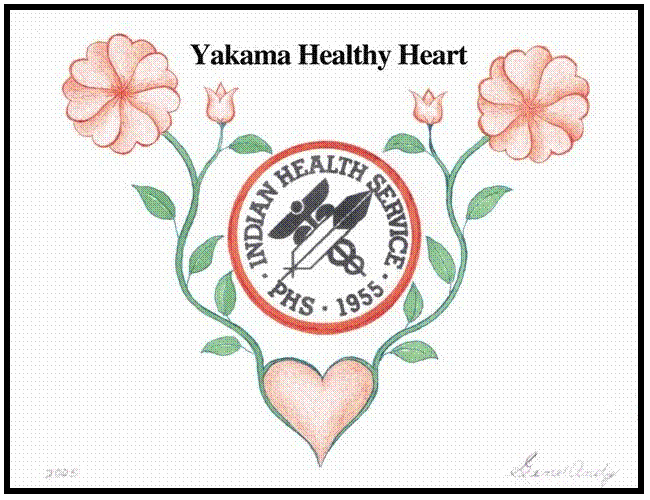 Participant	Participant ID#	 Labs:	Fasting DM Panel		Urinalysis		Microalbumin/Creatinine Ratio Waist & Hip Circumference Measurements Blood Pressure Weight/Height EKG: 	baseline visit Provider Visit:  Release for cardiac clearanceneed current visit within one month of first case manager visit, schedule one if not done, notify provider/nurse team Questionnaires: ParticipantFamilyPaperwork Informed Consent for Participation HIPPA B Form R5.H.03 Participant Baseline Questionnaire B2.H.03 Family Baseline Questionnaire B3.H.03 Consent for Family Members B4.H.03 Registry Input Form R1.H.03 Participant Baseline Assessment of Core Elements Form B1.H.03The above 7 items need to be done and completed within one months time and turned in to the HH office for participant to be considered having a complete registration.Please make sure all paperwork can be identified with an ID number Participant Attendance Form I2.H.03 Individual Retention Form I3.H.03The above 2 forms may be kept in your possession or in the HH participant file